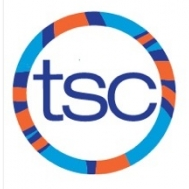 SUNDAYMONDAYTUESDAYWEDNESDAYTHURSDAYFRIDAYSATURDAY15:30-7:30am UT (weights) 4:30-6:00pm Jarvis 25:30-7:30am UT 5:30-7:30pm Harbord  3Mega City 45:30-7:30am UT Mega City 56-8:30amUT Mega City 6Mega City 75:30-7:30pm Harbord  8AM OFF 4:30-6:00pm Jarvis 9AM OFF 5:45-7:00pm Harbord  10ProvincialsPre CAMO swim 9:30-11:00am UT11Provincials or CAMO 126:00-7:30am UTProvincials or CAMO 13Provincials or CAMO 14OFF 155:30-7:30am UT (weights) 4:30-6:00pmJarvis165:30-7:30am UT 5:30-7:30pm Harbord  17185:30-7:30am UT 19OFF20No PracticeHappy Holidays21No PracticeHappy Holidays22No PracticeHappy Holidays23No PracticeHappy Holidays24No PracticeHappy Holidays25No PracticeHappy Holidays26No PracticeHappy Holidays27No PracticeHappy Holidays286:00-8:00am UofT2:00-4:45pm UofT292:00-4:00pmUofT306:00-8:00am UofT2:00-4:00pm UofT 319:00am-12:00pmUofTNew Year’s Eve!